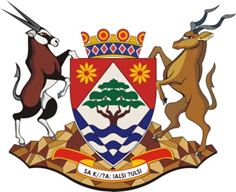 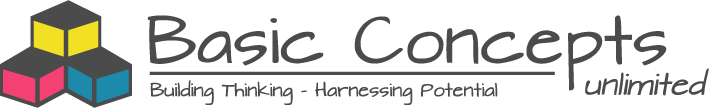 Exploratory Visit to the John Taelo Gaetsewe District, Northern Cape (2018)Visit Date:  8th November (meetings in the morning) + 9th November (site visits in the morning) Venue: Kuruman, District Office PROGRAMMEDates for the implementation of the project in 2019Core Planning for the project: identification of teachers and schools: logistics for training: numbers (teachers, officials, volunteers) + venue, equipment, travel , food and accommodationfollow-up  support visits : frequency of visits, travel arrangements, volunteersprotocols to gain access to schools/classes and introductory letterOther planning aspects: BC Workbooks, Groupings, Placement of BCP in the school day, etc.Volunteers:  role of volunteersidentification and selection of volunteersResearch: research process and time lineselection of the schools (control = 4 and experimental = 10) Context issues: What do BCU need to know about the territory – petrol, autobanks, restaurants, accommodation, shops, emergency services, condition of roads, etc.Site visits: Visit to the nearest 3 schools, a tour of the town , and to the training venuesGeneral: